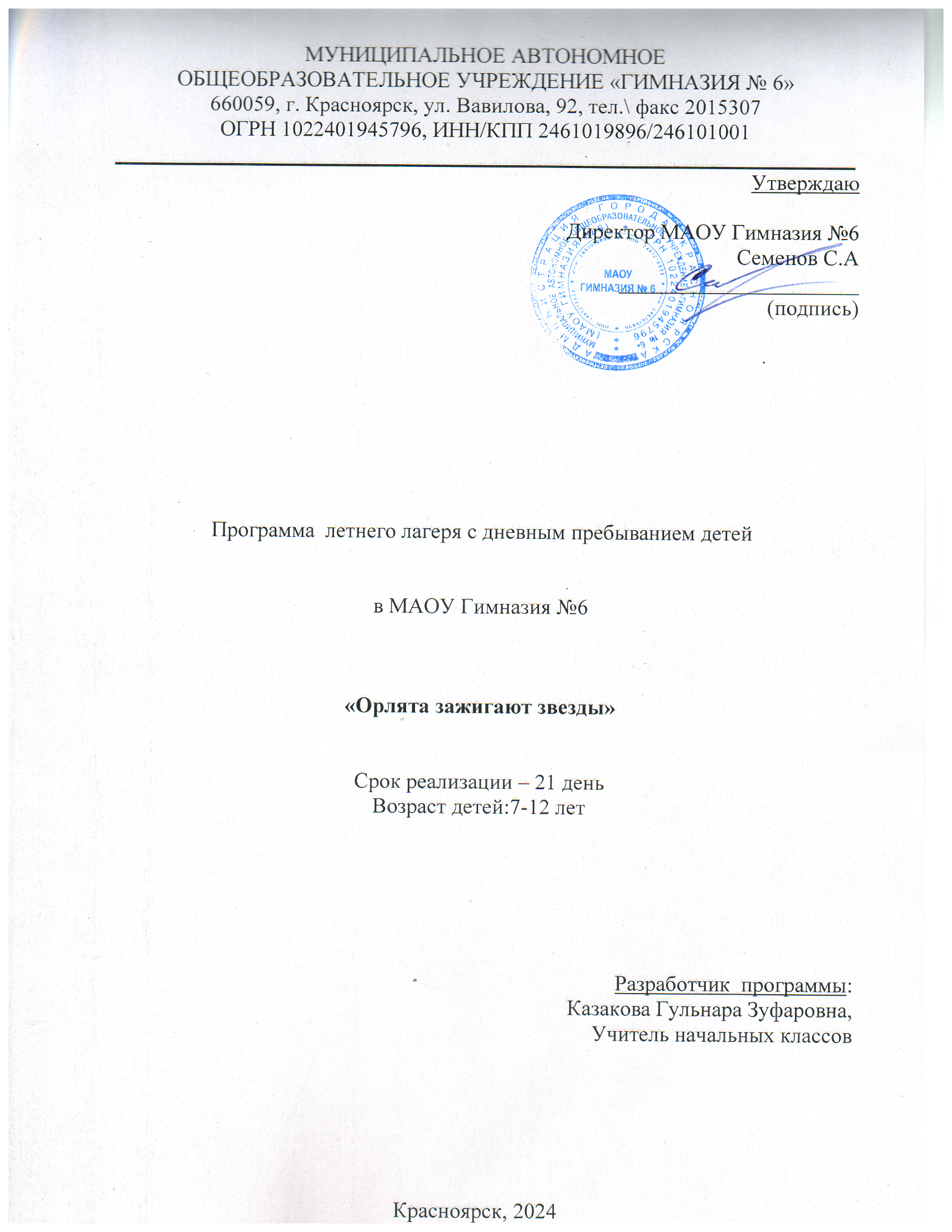 ИНФОРМАЦИОННАЯ КАРТА ПРОГРАММЫ.Пояснительная запискаЛагерь-это место, где каждый ребенокможет состояться как уникальная личность…С.А.ШмаковПрограмма направлена на развитие социальной активности ребёнка на основе социальных, нравственных и культурных ценностей Российской Федерации.Программа смены предполагает подготовку и реализацию коллективного творческого дела, по всем 6 этапам. ( по И.П.Иванову). Совместное создание взрослыми и детьми большого общего праздника в рамках игровой модели смены. В основе модели лежит игра-путешествие, в ходе которой ребята примут участие в образовательных занятиях и мастер-классах художественной, физкультурно-спортивной и туристско-краеведческой направленностей. Юные путешественники познакомятся с важными ценностями: Родина, команда, семья, познание, здоровье, природа. Успех путешествия зависит от самостоятельности и организованности каждого ребёнка и работы команды в целом. Станут более самостоятельными и ответственными, найдут новых друзей и получат много ярких впечатлений.Содержание данной смены будет реализовано среди всех ребят пришкольного лагеря. Все станут участниками программы «Орлята России». Всем придется жить по законам и традициям содружества «Орлят», исполнять «орлятские песни» и стремиться к проявлению качеств настоящего «Орленка».Смена в пришкольном лагере основывается на игровой модели «Орлята зажигают звезды». Данная игровая модель обусловлена возрастной категорией детей- участников – 7-12 лет- и временными рамками. Участие в шести треках программы «Орлята России», станет итогом учебного года, праздником лета. В рамках смены одни дети получат возможность познакомиться и влиться в команду, другие закрепят полученный в течение года опыт совместной деятельности.Для каждого дня продумывается игровой сюжет, в основе которого каждый день два ключевых дела: одно на уровне лагеря, второе на уровне отряда. Все остальное время расписано с учетом режима работы пришкольного лагеря, обязательно включают в себя утреннюю зарядку, подвижные игры на свежем воздухе,купание в бассейне, прогулки и экскурсии.Данная программа по своей направленности является комплексной, т.е. включает в себя разноплановую деятельность, объединяет различные направления оздоровления, отдыха и воспитания детей в условиях оздоровительного лагеря. При реализации программы летней смены учитываются памятные даты, государственные и национальные праздники Российской Федерации, которые выпадают на период реализации летней смены. Ключевыми памятными датами, взятыми в основу смены в 2024 году станут: - «Год семьи», где каждый ребёнок станет участником КТД «Семейные посиделки», сможет рассказать об обычаях и традициях своей семьи, которые передаются из поколения в поколение; - «225 лет со дня рождения А.С.Пушкина» -Литературная игра «Чудный остров сказок А.С.Пушкина»; Лего-фестиваль «Сказки Пушкина А.С»;-«100-летие В.П. Астафьева» презентация конкурса детских рисунков «В гостях у «Царь-рыбы»; -«День России» и «90 лет Кировскому району» разработана игра-путешествие «День России. По улицам Кировского района г. Красноярска»;- 22 июня 82я годовщина ВОВ - КТД Час памяти «Грозно грянула война». Все важные события и открытия дети будут оформлять в «Книгу Звездных жителей».Данный подход позволяет соблюсти оптимальное соотношение видов деятельности, заранее продуманных и структурированных, что позволит обеспечить реализацию детских инициатив, творчества, идей и замыслов. Игра-путешествие поможет каждому ребёнку открыть в себе новые таланты, научиться дружить по-настоящему, узнать много нового и интересного.Мотивационное обеспечение:Каждый день дети будут творить полезные БОЛЬШИЕ ДЕЛА- выполнять треки, узнавать новое и изведывать неизведанное, участвовать в конкурсах, выполненяя задания дня отряд получает на карту заработанный денежный номинал (модель лагерной валюты и банковской карты предстоит разработать в первый день).В конце каждой недели все заработанные средства, учащиеся смогут обменять на часть одной общей карты путешествия. Когда карта полностью собрана, все участники получают послание и приз. Это способствует формированию основ финансовой грамотности у младшего школьника для успешной социализации в обществе.Грамота, диплом, сертификат победителю, отличившему в той или иной деятельности. Благодарственные письма родителям детей и воспитателям.Цель – развитие социально активной личности ребёнка на основе духовно-нравственных ценностей и культурных традиций многонационального народа Российской Федерации. Задачи: - содействовать развитию у ребёнка навыков социализации, выстраивания взаимодействия внутри коллектива и с окружающими людьми посредством познавательной, игровой и коллективной творческой деятельности; - познакомить детей с культурными традициями многонационального народа Российской Федерации; - формировать положительное отношение ребёнка и детского коллектива к духовнонравственным ценностям: Родина, семья, команда, природа, познание, здоровье;- способствовать развитию у ребёнка навыков самостоятельности: самообслуживания и безопасной жизнедеятельности; - формировать интерес ребёнка к дальнейшему участию в программе социальной активности учащихся начальных классов «Орлята России» и проектах Российского движения школьников. Предполагаемые результаты программы: - положительное отношение ребёнка к духовно-нравственным ценностям: Родина, семья, команда, природа, познание, спорт и здоровье;- получение ребёнком положительного опыта взаимодействия друг с другом и внутри коллектива; - проявление ребёнком интереса к различным видам деятельности (творческой, игровой, физкультурно-оздоровительной, познавательной);- проявление ребёнком базовых умений самостоятельной жизнедеятельности: самообслуживание, бережное отношение к своей жизни и здоровью, безопасное поведение. При построении педагогического процесса для младших школьников в летнем лагере необходимо учитывать следующие принципы:- принцип учёта возрастных и индивидуальных особенностей младших школьников при выборе содержания и форм деятельности; - принцип событийности общелагерных дел и мероприятий, т.е. значительности и необычности каждого события как факта коллективной и личной жизни ребёнка в детском лагере; - принцип включения детей в систему самоуправления жизнедеятельностью детского коллектива, направленный на формирование лидерского опыта и актуализацию активного участия в коллективных делах; - принцип конфиденциальности в разрешении личных проблем и конфликтов детей, уважения личного мира каждого ребёнка.Основные направления реализации программыПеречень реализуемых краткосрочных дополнительныхобщеразвивающих программ.Этапы реализации программыМеханизм реализации программыПрограмма реализуется  в течение одной лагерной смены с 1.06.2024-26.06.2024 года и  предусматривает создание в лагере стиля и тона подлинного сотрудничества, содружества, сотворчества детей, вожатых и воспитателей. Оздоровление и развитие детей в значительной степени зависит от знаний, умений и подготовленности к работе взрослых, которые организуют жизнедеятельность лагеря.В реализации программы участвуют опытные педагоги школы, прошедшие инструктаж по организации работы с детьми в летний период: Организация жизни в лагере:Смена оздоровительного лагеря дневного пребывания рассчитана  на 21 рабочих дней. Воскресенье – выходной день. Планируемое количество участников лагеря 110 человек – учащихся школы. Дети находятся в лагере дневного пребывания с 8.30 до 14.30 часов. Обеспечиваются двухразовым питанием .Ежедневно проводится линейка, на которой подводится итоги предыдущего дня, сообщаются новости о жизни в лагере и дается план работы наступившего дня. Каждый отряд, каждый ребенок имеет возможность высказать свое мнение о событиях прошедшего дня, сообщить новости, пожелания, поздравления.Режим работыпришкольного летнего лагеря «Звездный» План  мероприятийНеобходимые условия реализации программыОценка результатов программы.Система диагностики результатов программы состоит из мнения педагогов, непосредственно реализующих программу, детей – участников программы и мнения независимых взрослых. Индикаторами диагностики программы являются: проявление ценностного отношения к Родине и Государственным символам РФ, семье, команде, природе, познанию, здоровью; проявление ребёнком интереса к предлагаемой деятельности;  приобретение ребёнком знаний и социального опыта;  положительное эмоциональное состояние детей;  позитивное взаимодействие в команде, коллективе. Для оценки программы со стороны детей рекомендуется применять методы игровой диагностики, так как они наиболее соответствуют особенностям развития детей младшего школьного возраста и показывают максимально точный результат – полученные ребёнком знания и опыт, их мнение, эмоции, реакцию и отношение к конкретной ситуации. Представленные ниже примеры методов игровой диагностики являются рекомендуемыми и могут быть дополнены вариантами из собственного педагогического опытаПримеры методов игровой диагностикиСписок использованных источников и литературы 1. Аракелян Ю.А. Смена маленького роста: сборник информационно-методических материалов в помощь воспитателю детского лагеря, работающему с детьми 6–11 лет / Ю.А. Аракелян, А.А. Зарипова, С.И. Кравцова, О.В. Шевердина. – ФГБОУ ВДЦ «Орлёнок», 2015. – 80 с. 2. Афанасьев С.П. Что делать с детьми в загородном лагере? / С. Афанасьев, С. Коморин, А. Тимонин. – М.: МЦ «Вариант», 2002. – 224 с.3. Багапова Л.Д. Мгновения отличного настроения: методический сборник игр и упражнений для отрядного педагога / Л.Д. Багапова, А.А. Сайфина, Н.А. Сакович. – ФГБОУ ВДЦ «Орлёнок», 2020. – 40 с. 4. Беляков Ю.Д. Методика организации коллективных творческих дел и игр: методическое пособие. – Издание 2-е, переработанное и дополненное. – ФГБОУ ВДЦ «Орлёнок», 2020. – 80 с. 5. Васильковская Н.И. Создай команду!: методическое пособие / Н.И. Васильковская, А.А. Сайфина, Л.Р. Уварова, Ю.С. Шатрова. – ФГБОУ ВДЦ «Орлёнок», 2020. – 80 с. 6. Газман О.С. Каникулы: игра, воспитание / Под ред. О.С. Газмана – М.: Просвещение, 1988 – 160 с. 7. Иванов И.П. О сущности воспитательной работы в начальных классах // Педагогика начальной школы: ХХI Герценовские чтения. – Л.: ЛГПИ им. А. И. Герцена, 1968.8. Можейко О.В. Педагогическая диагностика в отрядной работе: методическое пособие. – ФГБОУ ВДЦ «Орлёнок», 2017. – 56 с. 9. Хуснутдинова И. «Орлёнок». Книга вожатого. – М.: Собеседник, 2005. – 352 с.10. Чукина М.В. Сказки-подсказки: методическое пособие / М.В. Чукина, Ю.С. Шатрова. – ФГБОУ ВДЦ «Орлёнок», 2020. – 64 с. 11. Шмаков С.А. Летний лагерь: вчера и сегодня: метод. пособие. – Липецк: Инфол, 2002. – 384 с. ПРИЛОЖЕНИЕ 1Нормативно-правовые основания проектирования программ1. Федеральный закон от 29.12.2012 № 273-ФЗ «Об образовании в Российской Федерации» (в редакции от 31.07.2020 №304-ФЗ).2. Стратегия развития воспитания в Российской Федерации на период до 2025 года (утверждена распоряжением Правительства Российской Федерации от 29.05.2015 № 996-р).3. План основных мероприятий, проводимых в рамках Десятилетия детства, на период до 2027 года (утвержден распоряжением Правительства Российской Федерации от 23.01.2021 № 122-р).4. Постановление Главного государственного санитарного врача РФ от 28.09.2020 №28 «Об утверждении санитарных правил СП 2.4.3648-20 «Санитарно-эпидемиологические требования к организациям воспитания и обучения, отдыха и оздоровления детей и молодежи».5. Письмо Минобрнауки России от 18.11.2015 № 09-3242 «О направлении информации» (вместе с «Методическими рекомендациями по проектированию дополнительных общеразвивающих программ (включая разноуровневые программы)».6. Федеральный проект «Успех каждого ребенка» (утвержден президиумом Совета при Президенте РФ по стратегическому развитию и национальным проектам, протокол от 24.12.2018 № 16).7.Положение о лагере дневного пребывания.8.Правила внутреннего распорядка лагеря дневного пребывания.9.Правила по технике безопасности, пожарной безопасности.10.Рекомендации по профилактике детского травматизма, предупреждению несчастных случаев с детьми в школьном оздоровительном лагере.11.Инструкции по организации и проведению туристических походов и экскурсий.12.Должностные инструкции работников.13.Санитарные правила о прохождении медицинского осмотра.14Планы работы. Полное название программыПрограмма лагеря с дневным пребыванием детей в МАОУ Гимназия №6 «Орлята зажигают звезды»Форма проведенияЛетний лагерь с дневным пребыванием детейМесто проведенияМАОУ Гимназия № 6, Адрес г.Красноярск, улица Академика Вавилова, 92Тип программыКомплекснаяСроки проведения01.06.2024-26.06.2024Продолжительность программы21 деньВозраст учащихся7-12 летКоличество участников110 человекНаправления деятельностиЗадачиФормы реализацииОбразовательно-познавательное направление Цели: Оказание помощи детям в развитии в себе способности действовать целесообразно, мыслить рационально и эффективно проявлять интеллектуальные умения в окружающей среде; развитие творческих и исследовательских способностей.-формировать развитие познавательной активности, творческого потенциала каждого ребенка, способствовать развитию интеллектуальных и творческих способностей учащихся.-воспитывать чувство  товарищества, дружбы.Устный журнал, викторины, аукционы, игры, экскурсии научное шоу,мастер-классы, КТДКультурно-досуговое направление Цели:воспитание стремления к интересному и полезному времяпровождению; формирование потребности детей участвовать в коллективных творческих делах.-формировать у детей культуру миропонимания, позитивного отношения к обычаям и традициям своего народа;-воспитывать чувство  товарищества, дружбы. -обеспечить комфортную эмоциональную среду, ситуацию успеха и развивающего общения, культуры поведения.открытие и закрытие лагерной смены, конкурсные программы,государственные и лагерные праздники, творческие игры,выставки семейных традиций, заполнение страниц «Книги Звездных жителей»формление отрядой газеты Спортивно-оздоровительное направление Цели:использование педагогических технологий и методических приёмов для демонстрации учащимся значимости физического и психического здоровья, для будущего самоутверждения.-формировать у детей культуру сохранения и совершенствования собственного здоровья.-Создать условия для активного и здорового отдыха детей. -Формировать устойчивую мотивацию на здоровье у обучающихся, педагогов, родителей.Спортивные игры, соревнования, часы здоровья, спартакиада, спортивно-интеллектуальная игра, ежедневный осмотр детей медицинским работником;принятие солнечных и воздушных ванн;организация здорового питания детей.утренняя гимнастика, бассейн.НаправленностьПеречень программОбразовательно-познавательное направление«Дом Дружбы народов Красноярского края «Родина» - школьникам»ККБД «Я живу в России»Культурно-досуговое направление«Пусть всегда будет солнце»Школьный театр «Куклы, люди, руки»Спортивно-оздоровительное направлениеСпортивно-оздоровительная программа «Звёзды зовут»Этап Содержание Сроки реализацииПодготовительныйЭтот этап характеризуется тем, что за 2 месяца до открытия пришкольного летнего оздоровительного лагеря начинается подготовка к летнему сезону. Деятельностью этого этапа является:-проведение совещаний при директоре и заместителе директора по подготовке школы к летнему сезону;-издание приказа по школе о проведении летней кампании;-разработка программы деятельности пришкольного летнего оздоровительного   лагеря с дневным пребыванием детей «Звездный»;-подготовка методического материала для работников лагеря;-отбор кадров для работы в пришкольном летнем оздоровительном лагере;-составление необходимой документации для деятельности лагеря (план-сетка, положение, должностные обязанности, инструкции т.д.)март- майОрганизационныйЭтот период короткий по количеству дней, всего лишь 2-3 дня.Основной деятельностью этого этапа является:-встреча детей, проведение диагностики по выявлению лидерских, организаторских и творческих способностей;-запуск программы «Звездный»;-знакомство с правилами жизнедеятельности лагеря.июньОсновнойОсновной деятельностью этого этапа является:-реализация основной идеи смены;-вовлечение детей в различные виды коллективно- творческих дел;-работа творческих мастерских.июньИтоговыйОсновной идеей этого этапа является:-подведение итогов смены;-выработка перспектив деятельности организации;-анализ предложений детьми, родителями, педагогами, внесенными по деятельности летнего оздоровительного лагеря в будущем.июнь8.00-8.30Приём детейМы вам рады!8.45-9.00Утренняя зарядка, Чтобы быть весь день в порядке, Надо делать всем зарядку.9.00-9.15ЗавтракНас столовая зовёт;Сытная каша и вкусный компот! 9.15-9.30Линейка Пора, пора на линейку, детвора!Адмирал космических дорог- даст нам задания на целый денек!!	  9.30-9.40Тематические беседы по профилактике правонарушений, технике безопасности, проведение инструктажей, Чтобы правила все знать, Нарушения избежать- каждый день и я ,и ты изучаем инструктажи!10.00-10.30Работа по интересам в кружках, коллективные творческие дела, Кто-то любит рисовать,Кто-то петь и танцевать,Дружно треки выполняем, «Книгу Звездных жителей» заполняем.10.30 -13.00Работа по плану лагеря, выездные мероприятия, выход в бассейн и библиотекуЛишь заслышим зов игры,Быстро на улицу выбежим мы,Ждёт нас здесь много забав интересных,Соревнований, прогулок чудесных!13.00-13.30ОбедВремя обеда настало, и вотНаш отряд к столовой идёт.Все за стол!Узнать пора, что сварили повара!13.30-14.30Прогулка, тематические беседы, КТД,  игры по интересам, отрядные дела, прогулкаВместе с отрядом сил не жалей,Пой, танцуй, рисуй и клей!	Тренироваться нам не лень,Дружим со спортом каждый день!14.30Уход домойДо свиданья! До новых встреч!Дата Трек Время/ Мероприятия Ответственный 1 июняОрлёнок-ЛИДЕР08.30-сбор детей08.45-зарядка09.00-завтрак09.15- Линейка  Открываем страницы интересной книги- «Книга Звездных жителей»10.00-11.00 Дискотека «Пусть всегда будет солнце!!»11.30-13.00 – подготовка отрядных уголков, КТД «Чудный остров сказок А.С.Пушкина»: планирование, распределение обязанностей 13.00 - 13.30 - обед13.30 - 14.30 - прогулка14.30 -уход детей домой1-4 отряды3 июня.Орлёнок-ЭКОЛОГ08.30-сбор детей08.45-зарядка09.00-завтрак09.15-13.00 Выезд Остров Татышев. Квест «Здравствуй, Лето» 13.00 - 13.30 - обед13.30 - 14.30 - прогулка, Устный журнал «Берегите Зелёную планету»14.30 -уход детей домой1 отряд4 июняОрлёнок-ЭРУДИТ08.30-сбор детей08.45-зарядка09.00-завтрак09.30-12.30Научное шоу «Наука мыльных пузырей Ньютон-Парк» 10.00-13.00 Дом дружбы народов Красноярского края «Родина» 11.30-13.00 – подготовка отрядных уголков, КТД подготовка13.00 - 13.30 - обед13.30 - 14.30 - прогулка14.30 -уход детей домой1-4 отряды5 июняОрлёнок-ЭРУДИТ08.30-сбор детей08.45-зарядка09.00-завтрак 09.30-12.30 Шоу - очки виртуальной реальности «Чудеса вокруг нас»10.00-12.00 Кружки по интересам Беседы «Вредные привычки. Как от них избавиться?»,12.00 Бассейн(3,4 отр) /библиотека(1, 2 отр) Литературная игра «Чудный остров сказок А.С.Пушкина»Школьный театр «Куклы, люди, руки»13.00 - 13.30 обед13.30 –14.00 рефлексия КТД,  прогулка,14.00-14.30 –уход детей1-4 отряды6 июня.Орлёнок-ЭКОЛОГ08.30-сбор детей08.45-зарядка09.00-завтрак 09.15-13.00 Выезд Красноярский парк флоры и фауны «Роев ручей»13.00 - 13.30 - обед13.30 - 14.30 - Аукцион знаний14.30 уход детей домой1-4 отряд  7 июняОрлёнок-ЭРУДИТ08.30-сбор детей08.45-зарядка09.00-завтрак 10.00-11.30 Развлекательно-познавательная цирковая дискотека «Ах, Лето»12.00-13.00  Лего-фестиваль «Сказки Пушкина»13.00 - 13.30 -обед13.30 - 14.30 – прогулка, 14.30 -уход детей домой2 отряд8 июняОрлёнок-ЭКОЛОГ08.30-сбор детей08.45-зарядка09.00-завтрак 9.15-13.30 Выезд Красноярская пещера «Караульная» (д.о)13.00 - 13.30 обед13.30 - 14.30 - прогулка14.30 -уход детей домой1-4 отряды10 июняОрлёнок-МАСТЕР08.30-сбор детей08.45-зарядка09.00-завтрак 09.30-12.30 Мастер-класс «Роспись по дереву» 12.00Бассейн(1,2отр) /библиотека(3,4 отр) Школьный театр «Куклы, люди, руки»13.00 - 13.30 - обед13.30 - 14.30 - прогулка14.30 -уход детей домой1-4 отряды11 июня.Орлёнок-ХРАНИТЕЛЬ08.30-сбор детей08.45-зарядка09.00-завтрак 9.15-9.45- КТД Путешествие «День России. По улицам Кировского района»9.30-12.30 Выезд К.т «Луч»12.30.-13.00-устный журнал «Государственная символика», рефлексия КТД13.00 - 13.30 - обед13.30 - 14.30 –прогулка, 14.30 -уход детей домой3 отряд12 июняВЫХОДНОЙ1-4 отряды13 июняОрлёнок-МАСТЕР08.30-сбор детей08.45-зарядка09.00-завтрак09.30-12.30 Мастер-класс «История, изготовление и дегустация сладкой ваты» 10.00-13.00Дом дружбы народов Красноярского края «Родина»11.30-12.30 Кружки по интересамБеседа «Здоровье не купишь – его разум дарит»12.30.-13.00- отрядные дела, планирование и подготовка КТД13.00 - 13.30 - обед13.30 - 14.30 – прогулка14.30 -уход детей домой1-4 отряды14 июня.Орлёнок-ЭКОЛОГ08.30-сбор детей08.45-зарядка09.00-завтрак9.30-13.30 Выезд на ферму «Коза-Дереза»13.30 - обед14.00 - 14.30 - прогулка14.30 -уход детей домой1-4 отряды15 июняОрлёнок-СПОРТСМЕН08.30-сбор детей08.45-зарядка09.00-завтракВыезд на СТОЛБЫ ( д о)Спортивные игры Соревнования по пионерболу, теннису, футболу.Своя игра «Звёзды зовут» отр дела13.00 - 13.30 обед13.30 - 14.30 - прогулка14.30 -уход детей домой1-4 отряды17 июняОрлёнок-МАСТЕР08.30-сбор детей08.45-зарядка09.00-завтрак10.00-12.00 Научное шоу «Эврика» 10.00-12.00 Кружки по интересам12.00 Бассейн(3,4 отр) /библиотека(1, 2 отр) «Пусть сказки не кончаются»Школьный театр «Куклы, люди, руки»12.30.-13.00- отрядные дела 13.00 - 13.30 - обед13.30 - 14.30 – прогулка14.30 -уход детей домой1-4 отряды18 июняОрлёнок-СПОРТСМЕН08.30-сбор детей08.45-зарядка09.00-завтрак 9.30-12.30 Выезд «Боулинг»12.30.-13.00- отрядные дела, подготовка КТД13.00 - 13.30 - обед13.30 - 14.30 – прогулка14.30 -уход детей домой1-4 отряды19 июняОрлёнок-ЭРУДИТ08.30-сбор детей08.45-зарядка09.00-завтрак 9.30-12.00 Планетарий «Под куполом Вселенной» 10.00-12.00 Кружки по интересамБеседа Спорт и интеллект – понятия совместимые?» 12.00 Бассейн(1,2отр) /библиотека(3,4 отр) Школьный театр «Куклы, люди, руки»12.30.-13.00- отрядные дела , подготовка КТД13.00 - 13.30 обед13.30 - 14.30 – прогулка14.30 -уход детей домой1-4 отряды20 июняОрлёнок-МАСТЕР08.30-сбор детей08.45-зарядка09.00-завтрак09.30-12.30 Мастер-класс «История, украшение и дегустация имбирных пряников» 10.00-13.00Дом дружбы народов Красноярского края «Родина» 10.00-12.00 Кружки по интересам Беседа «Спорт в моей жизни»12.30.-13.00- отрядные дела , подготовка к КТД13.00 - 13.30 - обед13.30 - 14.30 – прогулка14.30 -уход детей домой1-4 отряды21 июня08.30-сбор детей08.45-зарядка09.00-завтрак 9.30-10.00  КТД Час памяти «Грозно грянула война» 10.00-13.00  Дом дружбы народов Красноярского края «Родина» (по отрядам)10.00-12.00 Кружки по интересам12.30.-13.00- планирование и подготовка КТД13.00 - 13.30 -обед13.30 - 14.30 – прогулка.Отрядные дела: Викторина «Знаешь ли ты историю своей Родины?» Выставка «Война глазами Виктора Астафьева»14.30 -уход детей домой4 отряд22 июняОрлёнок-СПОРТСМЕН08.30-сбор детей08.45-зарядка09.00-завтракКонкурс детских рисунков В.П. Астафьев «В гостях у «Царь-рыбы» Настольные игры Спортивные игрыОтрядные дела13.00 - 13.30 – обед13.30 - 14.30 – прогулка14.30 -уход детей домой1-4 отряды24 июняОрлёнок-МАСТЕР08.30-сбор детей08.45-зарядка09.00-завтрак 09.30-12.30 Мастер-класс «Изготовление и оформление свечей из вощины» (по отрядам)12.00 Бассейн(1,2отр) /библиотека(3,4 отр)12.30.-13.00- отрядные делаВикторина: «Дорога с шуткой веселей» 13.00 - 13.30 - обед13.30 - 14.30 – прогулка14.30 -уход детей домой1-4 отряды25 июняОрлёнок-ЛИДЕР08.30-сбор детей08.45-зарядка09.00-завтрак 10.00-11.30  КТД «Семейные посиделки»Кружки по интересам12.00 Бассейн(3,4 отр)/библиотека(1, 2 отр) Школьный театр «Куклы, люди, руки»12.30.-13.00- отрядные дела, рефлексия КТД13.00 - 13.30 - обед13.30 - 14.30 – прогулка, Игра «Звёздный час»14.30 -уход детей домой3 отряд26 июняОрлёнок-ЛИДЕР08.30-сбор детей08.45-зарядка09.00-завтрак10.00-11.30 Спортивно-полевая игра «ЗАРНИЦА»12.00-13.00 «Мисс и Мистер лагеря»13.00 - 13.30 праздничный обед13.30 - 14.00 ЛИНЕЙКА «Закрытие лагерной смены » вручение грамот, сувениров.–Сдача «Книги Звездных жителей», получение подарков14.30 -уход детей домой РЕФЛЕКСИЯ лагерной смены 2024!2 отрядВид ресурсаСодержание Нормативное обеспечениеПриложение 1Кадровый ресурсШтатное расписание лагеря подразумевает следующие категории работников лагеря: начальник лагеря, воспитатели, спортивный инструктор, музыкальный руководитель, педагоги ПДО. Привлечение сотрудников библиотек, работников Дома Культуры, развлекательные центры города.К работе в летнем лагере дневного пребывания привлекается школьный библиотекарь, медицинская сестра, работники столовой, а также технический персонал школы. Методическое обеспечение Приказ об организации ЛПЛ,Программа летнего пришкольного лагеря.Должностные инструкции.Подбор методического материала в соответствии с программой лагеря (методические разработки мероприятий), Подбор реквизита для проведения КТД, наглядные и дидактические пособия, сценарии и игры, тесты, кроссворды, викторины и карты. Разработаны учебные пособия и презентации, комплектуется видео и фотофонд по каждому событию.Разработка системы отслеживания результатов педагогической деятельности  и деятельности воспитанников лагеря.Материально - техническое обеспечение программыДля организации отдыха детей, для проведения мероприятий планируется использовать:                                                                               спортивный залспортинвентарьспортивная площадкафутбольное полемузыкальный центраудиоматериалы и видеотехникаактовый залигровые комнаты (5)библиотекастоловая (110 мест)медицинский кабинеттуалетные комнаты (4)настольные игрыштаб лагеряматериалы для оформления и творчества детейканцелярские принадлежностипризы и награды для стимулированияатрибутика «Орлята России»Индикатор методы игровой диагностики1Проявление социально значимых качеств ребёнка и его ценностное отношение к Родине и Государственнымсимволам РФ, семье, команде, природе, познанию, здоровью«Мой герой» Детям предлагается выбрать себе героя  сказки/былины/песни и др., на кого он похож сейчас и на кого он хотел бы равняться, и пояснить свой выбор (чем отличаются персонажи, что понравилось в персонаже, на которого хочется равняться).2Проявление ребёнком интереса к предлагаемойдеятельности«Если бы я был волшебником»Детям предлагается сыграть в игру «Если бы я был волшебником» и подумать, какой деньили какие события смены они бы хотели прожить ещё раз (вернуться назад и узнать больше).«Интересный вагон»Из бумажных/картонных вагончиков педагог составляет своеобразный поезд. Детям предлагается выбрать персонажа/человечка и прикрепить его к определенному вагончику (какбы поместить его туда). Вагончики подписаны: здесь могут быть спортивные игры и соревнования, изготовление поделок и сувениров, танцевальные мастер-классы, интеллектуальныеигры и другие яркие, эмоциональные или содержательные события смены. Таким образом, ребята смогут увидеть, у кого из отряда такие же интересы, как и у них, а педагог может зафиксировать наиболее результативные дела как на уровне отряда, так и на уровне лагеря.«Живая анкета»Детям предлагается ряд вопросов/утверждений (они могут быть как серьёзные, так и шуточные, с подвохом), на которые можно будет ответить по-разному:- 1-й вариант: все, кто согласен, хлопают; кто не согласен – топают;- 2-й вариант: встают несколько ребят, и каждый из них представляет какой-то определенный ответ на вопрос. Их задача – сосчитать, сколько раз им хлопнули по ладошке. Задачаребят в зале – подбежать и «дать пять» тому человеку, с ответом которого он согласен.3Полученные ребёнком знания исоциальный опыт«Портфель, мясорубка, сито»Детям предлагается выбрать предмет для хранения информации по итогам прожитого дня. Предмет  нужно выбрать в соответствии с теми новыми знаниями, которые они получили.Портфель:«Получил новые знания, узнал для себя много интересного, буду применять в практике» Мясорубка: - «Не вся информация для меня была новой, подумаю, где применить»Решето: «ничего нового не узнал»«Кубик Блума»Детям предлагается бросить кубик и рассказать, что он запомнил после того или иного дела, используя те фразы, которые выпали на кубике. 4Эмоциональное состояние детей«Живая картина»Детям предлагается создать «живую картину» под музыку. Каждый ребёнок пробует изобразить мелодию, как он её чувствует: начинает один, остальные произвольно присоединяются. В итоге получается единый движущийся сюжет, где задействованы все ребята.«Несуществующие животное»Методика изучает личностные особенности ребенка: уровень его активности, самооценку, уровень тревожности, наличие страхов, уверенность в своем положении, агрессивные тенденции нападающего или оборонительного характера, творческие способности и т.д.Ребенку предлагается на белом стандартном листе бумаги (А 4) придумать и изобразить несуществующее в природе животное, а также назвать его несуществующим названием.5Взаимодействиев команде, коллективе«Пресс-конференция»Каждому (или по выбору) учащемуся предлагается выступить в роли журналиста какого-либо печатного издания или теле-, радиопрограммы и задать присутствующим вопрос, касающийся жизнедеятельности отряда. Причем вопрос должен предполагать не односложный ответ, а рассказ о фактах, событиях, произошедших с ним за определенное время.
Результатом является анализ жизнедеятельности отряда, уровня самодеятельности ребят.«Фотография»Учащимся класса предлагается выступить в роли фотографов и сделать снимок своего отряда. Для этого каждый ученик получает лист бумаги, на котором он должен разместить всех учащихся и воспитателя, как на групповой фотографии. Каждое "фото" ученик подписывает именами своих одноклассников. Среди них он располагает свое фото и фото воспитателя.
Анализируя полученные "групповые снимки" воспитатель обращает внимание на то, в каком месте на фотографии ученик располагает себя, и остальных участников своего отряда, с каким настроением он выполнял эту работу. «Кругосветное путешествие»Детям предлагается каждому лично на листочке написать, кого бы из ребят он взял с собойв кругосветное путешествие, зачем бы они туда поехали и какие предметы там пригодились.